WedgwoodMost famous design is Jasperware, a pale blue decorated with a white design.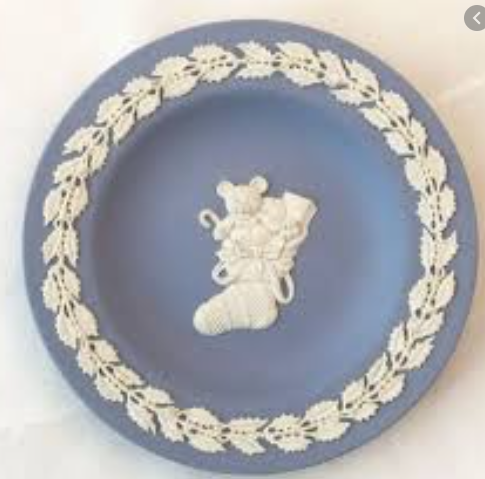 Emma BridgewaterMost famous design is a white background, decorated with colourful spots.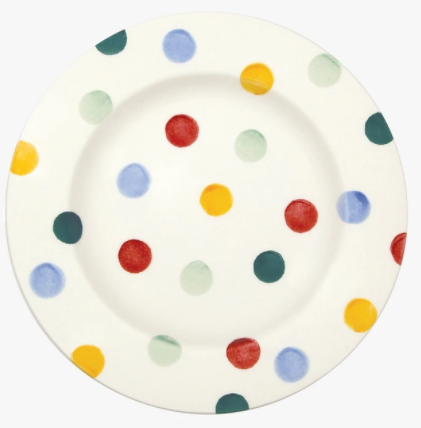 Royal DoultonMost famous design is Old Country Rose, a floral pattern with a gold trim.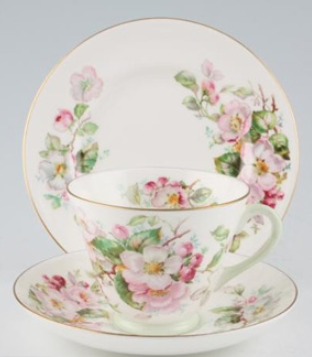 MintonMost famous design Haddon Hall, lots of flowers with a green edge.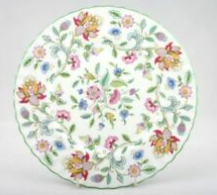 PortmeirionMost famous design Botanic, flowers and butterflies with a ring of leaves.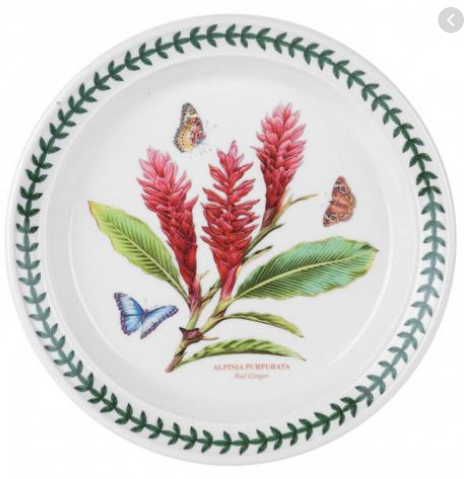 SpodeMost famous design is Blue Italian, lots of dark blue and white details, with the centre being a story picture.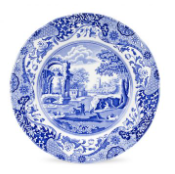 